REGULAMIN ŚWIETLICY SZKOLNEJ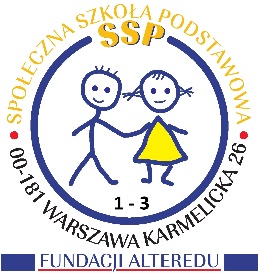                  W SPOŁECZNEJ SZKOLE PODSTAWOWEJ                   FUNDACJI „ALTEREDU”Podstawa prawna: art. 105 ustawy z 14 grudnia 2016r. – Prawo oświatowe (Dz. U. z 2017 r. poz. 59)§1. POSTANOWIENIA OGÓLNEŚwietlica jest integralną częścią szkoły, realizuje cele i zadania szkoły, w tym treści i działania wychowawczo-opiekuńcze zawarte w planie pracy szkoły.Zadania w świetlicy realizowane są w oparciu o roczny plan pracy oraz tygodniowy rozkład zajęć.Regulamin świetlicy jest zatwierdzany przez dyrektora szkoły i aktualizowany – po każdej zmianie przepisów związanych z organizacją pracy świetlicy oraz po zmianach w statucie szkoły dotyczących realizacji zadań opiekuńczo-wychowawczych.Świetlica przeznaczona jest dla uczniów, którzy pozostają dłużej w szkole na wniosek rodziców lub gdy wynikną inne okoliczności wymagające zapewnienia uczniom opieki w szkole.§2. CELE I ZADANIA ŚWIETLICYZapewnienie dzieciom zorganizowanej opieki wychowawczej przed oraz po lekcjach oraz w innych zaistniałych sytuacjach.Stworzenie warunków do nauki własnej oraz pomoc w przypadku trudności w nauce.Rozwijanie zdolności, zainteresowań, stymulowanie do kreatywnego spędzania czasu w trakcie pobytu na świetlicy. Wspieranie twórczego myślenia.Dbanie o poprawne relacje między wychowankami. Pomoc w nabywaniu umiejętności nawiązywania prawidłowych relacji z rówieśnikami.Wdrażanie i rozpowszechnianie zdrowego stylu życia, upowszechnianie zasad kultury zdrowotnej, kształtowanie nawyków higieny i czystości oraz dbałości o swoje zdrowie i innych.Organizowanie gier i zabaw ruchowych, mających na celu prawidłowy rozwój fizyczny.Współpraca z rodzicami i nauczycielami dzieci uczęszczających do świetlicy szkolnej, a także z pedagogiem, psychologiem szkolnym.§3. ZAŁOŻENIA ORGANIZACYJNEŚwietlica działa w dni pracy szkoły w godzinach od 8.00 do 17.30. Rodzice /prawni opiekunowie zobowiązani są do punktualnego odbioru dziecka, w przypadku zdarzenia nagłego powodującego opóźnienie odbioru dziecka, rodzic/opiekun prawny powinien zawiadomić o tym fakcie nauczyciela świetlicy do godziny 17. Nagminne nieprzestrzeganie punktualności w ostateczności może skutkować wypisaniem dziecka ze świetlicy.Nad pracą świetlicy nadzór pedagogiczny sprawuje Pełnomocnik Dyrektora Szkoły. Uczniowie do świetlicy kwalifikowani są na podstawie kart zgłoszeń, które wypełniają rodzice. Liczba uczniów w świetlicy wynika z ilości złożonych przez rodziców deklaracji. W przypadku konieczności kontaktu z rodzicem uczeń zgłasza ten fakt nauczycielowi.Uczniowie przebywający w świetlicy, korzystający z posiłków, będą spożywać obiad pod opieką nauczyciela. Dziecko ze świetlicy może być odebrane tylko przez rodziców/prawnych opiekunów oraz wyznaczone przez nich osoby wpisane do karty zgłoszenia. W wyjątkowych sytuacjach uczeń może być odebrany przez inną osobę, nie wpisaną do karty, jednak wyłącznie na podstawie pisemnego upoważnienia od rodziców/prawnych opiekunów. W przypadku samodzielnego powrotu dziecka do domu, wymagana jest pisemna zgoda rodzica/prawnego opiekuna zgodna ze wzorem dostępnym u wychowawcy. Odpowiedzialność za dziecko przejmuje nauczyciel świetlicy od momentu wejścia dziecka do świetlicy do momentu odbioru dziecka przez rodzica/prawnego opiekuna lub osobę wyznaczoną w karcie zgłoszenia lub samodzielnego wyjścia dziecka, w przypadku uczniów, którzy maja zgodę na samodzielne wyjście. Każda zmiana decyzji rodziców/prawnych opiekunów, dotycząca pobytu dzieci w świetlicy, musi być przekazana w formie pisemnej.Współpraca z rodzicami odbywa się w kontakcie bezpośrednim – podczas odbioru dziecka ze świetlicy. W razie braku możliwości rozmowy, nauczyciel świetlicy będzie kontaktował się telefonicznie z rodzicem / prawnym opiekunem.Świetlica wyposażona jest w: przybory rysunkowe, malarskie, materiały papiernicze, gry planszowe, karciane, klocki, zabawki, przybory do zabaw ruchowych, sprzęt audiowizualny, sprzęt i materiały potrzebne do zajęć organizowanych w świetlicy. §4. PRAWA I OBOWIĄZKI UCZNIA KORZYSTAJĄCEGO ZE ŚWIETLICY SZKOLNEJUczeń ma prawo do:właściwie zorganizowanej opieki podczas pobytu w świetlicy,poszanowania godności osobistej i życzliwego traktowania przez wszystkie osoby prowadzące zajęcia w świetlicy, jak i inne dzieci korzystające ze świetlicy,ochrony przed przemocą psychiczną i fizyczną,wyboru zajęć zgodnie ze swoimi zainteresowaniami,doskonalenia swoich uzdolnień i zainteresowań, podejmowania twórczych działań,wdrażania do samodzielnej nauki, uzyskania pomocy w nauce, jeśli pojawią się trudności,korzystania z zasobów świetlicy, gier, zabawek, sprzętu. Uczeń jest zobowiązany do:przestrzegania wewnętrznego regulaminu świetlicy, z którym jest zapoznany na początku roku szkolnego,przestrzegania zasad współżycia w grupie i kulturalnego zachowania,respektowania poleceń nauczyciela świetlicy,zgłoszenia wychowawcy każdego wyjścia ze świetlicy,przebywania w miejscu, które wyznaczył wychowawca oraz nie oddalania się od grupy podczas wyjść poza szkołę,dbania o porządek, szanowania zasobów świetlicy,uporządkowania zabawek i odłożenia na miejsce po skończonej zabawie,ponoszenia odpowiedzialności za własne postępowanie. DODATKOWO W CZASIE PANDEMII:W czasie pobytu dziecka w świetlicy obowiązują takie same procedury jak w czasie pobytu na zajęciach lekcyjnych.Obowiązują ogólne zasady higieny: częste mycie rąk (po przyjściu do szkoły należy bezzwłocznie umyć ręce), ochrona podczas kichania i kaszlu oraz unikanie dotykania oczu, nosa i ust.Uczniowie nie powinni wymieniać się przyborami szkolnymi między sobą.W świetlicy uczniowie korzystają ze swoich przyborów. W szkole otrzymują materiały papiernicze i plastyczne. Wykonanych prac nie zabierają do domu.W czasie pobytu w świetlicy mogą przebywać na dworze w zależności od pogody.Uczeń nie powinien zabierać ze sobą do szkoły niepotrzebnych przedmiotów.Zajęcia świetlicowe odbywają się w auli szkolnej, oraz w innych salach dydaktycznych. Środki do dezynfekcji rąk będą rozmieszczone w sposób umożliwiający łatwy dostęp dla dzieci pod nadzorem opiekuna.Ograniczone zostają gry i zabawy kontaktowe.Regulamin wchodzi w życie z dniem 1.09.2020